АДМИНИСТРАТИВНАЯ ПРОЦЕДУРА № 1.1.31.Принятие решения о предоставлении субсидии на уплату части процентов за пользование кредитом (субсидии на уплату части процентов за пользование кредитом и субсидии на погашение основного долга по кредиту), выданным банками на строительство (реконструкцию) жилых помещений в установленном порядке** Соответствующая информация из единого государственного регистра недвижимого имущества, прав на него и сделок с ним может быть получена уполномоченным органом посредством общегосударственной автоматизированной информационной системы в форме информационного сообщения.	Документы и (или) сведения, представляемые гражданином для осуществления административной процедурызаявление (форма заявления) паспорта или иные документы, удостоверяющие личность всех совершеннолетних граждандля граждан, включенных в списки на получение субсидии на уплату части процентов за пользование кредитом (субсидии на уплату части процентов за пользование кредитом и субсидии на погашение основного долга по кредиту), указанные в пункте 1.61 настоящего перечня, – список на получение субсидии на уплату части процентов за пользование кредитом (субсидии на уплату части процентов за пользование кредитом и субсидии на погашение основного долга по кредиту)для иных граждан:свидетельство (удостоверение) о государственной регистрации земельного участка или государственный акт на право собственности на землю либо на право пожизненного наследуемого владения землей – в случае строительства (реконструкции) одноквартирного жилого дома, квартиры в блокированном жилом домесведения о доходе и имуществе гражданина и членов его семьи – в случае предоставления субсидии на уплату части процентов за пользование кредитом (субсидии на уплату части процентов за пользование кредитом и субсидии на погашение основного долга по кредиту) малообеспеченным гражданам, признаваемым таковыми для предоставления им указанных субсидийкопия трудовой книжки – для граждан, стаж у которых прерывался в течение периода, за который предоставляются сведения о доходе и имуществедоговор создания объекта долевого строительства – в случае строительства жилого помещения в порядке долевого участия в жилищном строительствевыписка из решения общего собрания организации застройщиков (собрания уполномоченных) о приеме гражданина в эту организацию – в случае строительства жилого помещения в составе организации застройщиковсправка о сдаче жилого помещения (при ее наличии)справка об обеспеченности жилым помещением за счет жилищного фонда Министерства обороны, других государственных органов, имеющих воинские формирования и военизированные организации (при ее наличии)справка о предоставлении (непредоставлении) льготных кредитов по кредитным договорам, заключенным после 1 января 2004 г. либо заключенным до указанной даты, по которым кредитные обязательства на эту дату не были прекращены, или о погашении в полном объеме задолженности по этим кредитным договорам до наступления срока погашения задолженности по льготным кредитам и выплаты процентов за пользование ими – в случае предоставления субсидии на уплату части процентов за пользование кредитом и субсидии на погашение основного долга по кредиту гражданам, с которыми заключались такие кредитные договорыдокумент, подтверждающий факт расторжения договора создания объекта долевого строительства, в том числе в связи с отказом одной из сторон от исполнения такого договора, выхода или исключения из членов организации застройщиков, расторжения договора купли-продажи жилого помещения гражданином, являвшимся получателем льготного кредита (одноразовой субсидии), изъятия земельного участка, – в случае необходимости подтверждения указанных фактов Документы, запрашиваемые службой «одно окно» при осуществлении административной процедурысправка (справки) о занимаемом в данном населенном пункте жилом помещении и составе семьисправки о состоянии на учете нуждающихся в улучшении жилищных условий по месту жительства и по месту работы (службы) либо по месту военной службы (службы, работы) в государственных органах и организациях, имеющих право на утверждение списков, каждого члена семьи получателя субсидии на уплату части процентов (субсидий), а в случае пребывания на учете нуждающихся в улучшении жилищных условий – подтверждение о наличии заявления о добровольном снятии получателя субсидии на уплату части процентов (субсидий) и членов его семьи с учета нуждающихся в улучшении жилищных условий по окончании строительства (реконструкции) жилого помещениясправки о правах получателя субсидии на уплату части процентов (субсидий) и членов его семьи на объекты недвижимого имущества**информация об отнесении граждан, включенных в списки на получение субсидии на уплату части процентов (субсидий), в установленном порядке к категории малообеспеченных граждан на дату подачи заявления о включении в указанные списки, предоставляемая государственными органами и организациями, имеющими право на утверждение списковсведения из базы данных трудоспособных граждан, не занятых в экономике, предусмотренной в абзаце втором пункта 3 Декрета Президента Республики Беларусь от 2 апреля 2015 г. № 3 «О содействии занятости населения» (далее – Декрет № 3), об отнесении граждан к трудоспособным гражданам, не занятым в экономике, предоставляемые постоянно действующими комиссиями, созданными районными, городскими исполнительными и распорядительными органами, местными администрациями в соответствии с пунктом 4 Декрета № 3, по месту регистрации, по месту жительства и (или) месту пребывания гражданина и (или) трудоспособных членов его семьигосударственными органами и организациями, имеющими право на утверждение списков на получение субсидии на уплату части процентов либо списков на получение субсидий, дополнительно к указанным в настоящем пункте сведениям и документам запрашивается: информация из единой базы данных, предусмотренной в части первой пункта 101 Указа Президента Республики Беларусь от 6 января 2012 г. № 13 «О некоторых вопросах предоставления гражданам государственной поддержки при строительстве (реконструкции) или приобретении жилых помещений», предоставляемая районными, городскими исполнительными и распорядительными органами, местными администрациями по месту нахождения указанных государственных органов (организаций) для принятия решения о предоставлении субсидии на уплату части процентов (субсидий) гражданам, состоящим на учете нуждающихся в улучшении жилищных условий по месту работы (службы) (за исключением граждан, состоящих на учете нуждающихся в улучшении жилищных условий по месту военной службы (службы, работы) в государственных органах и организациях, имеющих право на утверждение списков), дополнительно запрашиваются: сведения о соблюдении очередности направления граждан, нуждающихся в улучшении жилищных условий, на строительство (реконструкцию) жилых помещений по месту работы (службы), предоставляемые государственными органами (организациями) в случае пребывания граждан на учете нуждающихся в улучшении жилищных условий по месту работы (службы) (за исключением граждан, состоящих на учете нуждающихся в улучшении жилищных условий по месту военной службы (службы, работы) в государственных органах и организациях, имеющих право на утверждение списков) для принятия решения о предоставлении субсидии на уплату части процентов (субсидий) (за исключением решения о предоставлении субсидии на уплату части процентов (субсидий), принимаемого в соответствии с частью пятой пункта 3 Положения о порядке предоставления гражданам субсидии на уплату части процентов за пользование кредитом и субсидии на погашение основного долга по кредиту, утвержденного постановлением Совета Министров Республики Беларусь от 4 августа 2017 г. № 582) гражданам и членам их семей, улучшающим совместно с ними жилищные условия, относящимся к трудоспособным гражданам, не занятым в экономике: выписки из протоколов заседаний комиссий по месту регистрации, по месту жительства и (или) месту пребывания гражданина и (или) трудоспособных членов его семьи, содержащие решения о признании (непризнании) этого гражданина и (или) трудоспособных членов его семьи трудоспособными гражданами, не занятыми в экономике, находящимися в трудной жизненной ситуации, либо не относящимися к трудоспособным гражданам, не занятым в экономике, – в случае, если отпали основания для отнесения их к трудоспособным гражданам, не занятым в экономике, на дату подачи заявлений о предоставлении субсидии на уплату части процентов (субсидий) (заявлений о включении в списки на получение субсидии на уплату части процентов (субсидий) в случае утверждения указанных списков в соответствии с частью второй подпункта 1.14 пункта 1 Указа Президента Республики Беларусь от 4 июля 2017 г. № 240 «О государственной поддержке граждан при строительстве (реконструкции) жилых помещений»)Размер платы, взимаемой при осуществлении административной процедурыбесплатно Максимальный срок осуществления административной процедуры15 дней со дня подачи заявления, а в случае запроса документов и (или) сведений от других государственных органов, иных организаций – 15 дней после получения последнего документа, необходимого для принятия решения о предоставлении субсидии на уплату части процентов за пользование кредитом (субсидии на уплату части процентов за пользование кредитом и субсидии на погашение основного долга по кредиту)Срок действия справки, другого документа (решения), выдаваемых (принимаемого) при осуществлении административной процедуры 	бессрочноК сведению граждан!С вопросами по осуществлению данной административной процедурыВы можете обратиться:•  в службу «Одно окно» райисполкома: г. Осиповичи, ул.Сумченко, 33, тел. (802235) 66191, 56998, 56614, 27786, 142Режим работы: понедельник с 8.00 до 20.00вторник-пятница с 8.00 до 17.00.К сведению граждан!С вопросами по осуществлению данной административной процедурыВы можете обратиться:•  в службу «Одно окно» райисполкома: г. Осиповичи, ул.Сумченко, 33, тел. (802235) 66191, 56998, 56614, 27786, 142Режим работы: понедельник с 8.00 до 20.00вторник-пятница с 8.00 до 17.00.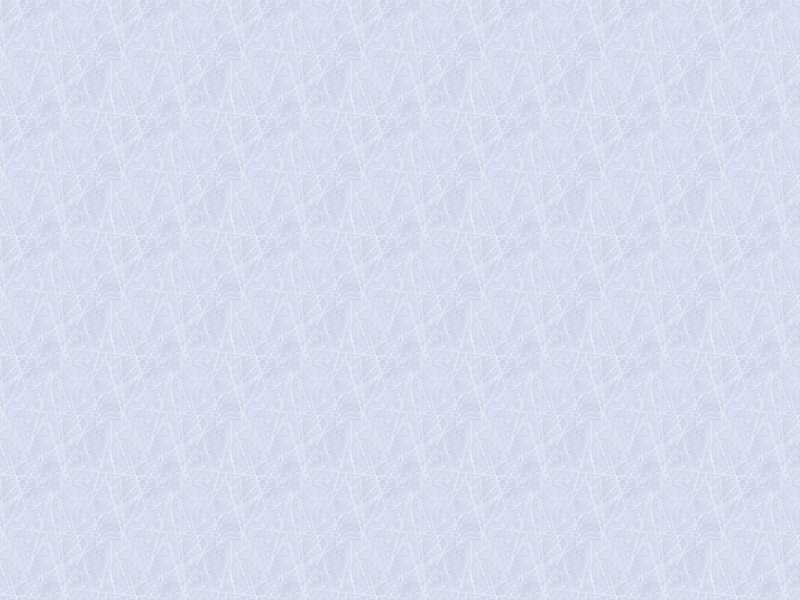 